Администрация Дзержинского районаКрасноярского краяПОСТАНОВЛЕНИЕс. Дзержинское05.02.2021											№ 62-пО подготовке проекта внесения изменений в Правила землепользования и застройки на территории Дзержинского сельсовета Дзержинского района Красноярского краяВ соответствии со статьей 31 Градостроительного кодекса Российской федерации, статьей 14 Федерального закона от 06.10.2003 года № 131-ФЗ «Об общих принципах организации местного самоуправления в Российской Федерации», ст. 19 Устава района, ПОСТАНОВЛЯЮ:1. Осуществить подготовку проекта внесения изменений в Правила землепользования и застройки Дзержинского сельсовета Дзержинского района Красноярского края, утвержденные решением Дзержинского сельского Совета депутатов от 04.03.2013 года № 33-141Р, (в редакции решения Дзержинского районного Совета депутатов № 33-293Р от 18.03.2020г). в части внесения изменения в текстовую часть территориальной зоны «Ж-1». Зона застройки индивидуальными жилыми домами.2. Комиссии по подготовке проекта внесения изменений в Правила землепользования и застройки Дзержинского сельсовета Дзержинского района Красноярского края, действующей на основании постановления администрации Дзержинского района от 02.02.2021 года № 54-п:- в срок до 11.02.2021 года предоставить в администрацию Дзержинского района проект внесения изменений в правила землепользования и застройки Дзержинского сельсовета в соответствии с частью 9
ст. 31 Градостроительного кодекса Российской Федерации;- в срок до 5 календарных дней со дня проведения публичных слушаний предоставить главе района проект внесения изменений в правила землепользования и застройки Дзержинского сельсовета с приложениями протокола публичных слушаний и заключения о результатах публичных слушаний.3. Настоящее постановление опубликовать в газете «Дзержинец» и разместить на официальном сайте администрации Дзержинского района.4. Постановление вступает в силу в день, следующий за днем его официального опубликования.Глава Дзержинского района						В.Н. Дергунов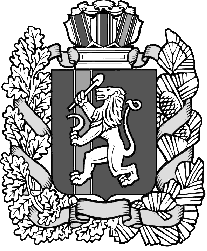 